Planning notes 23/6/2020Inverary, London Road South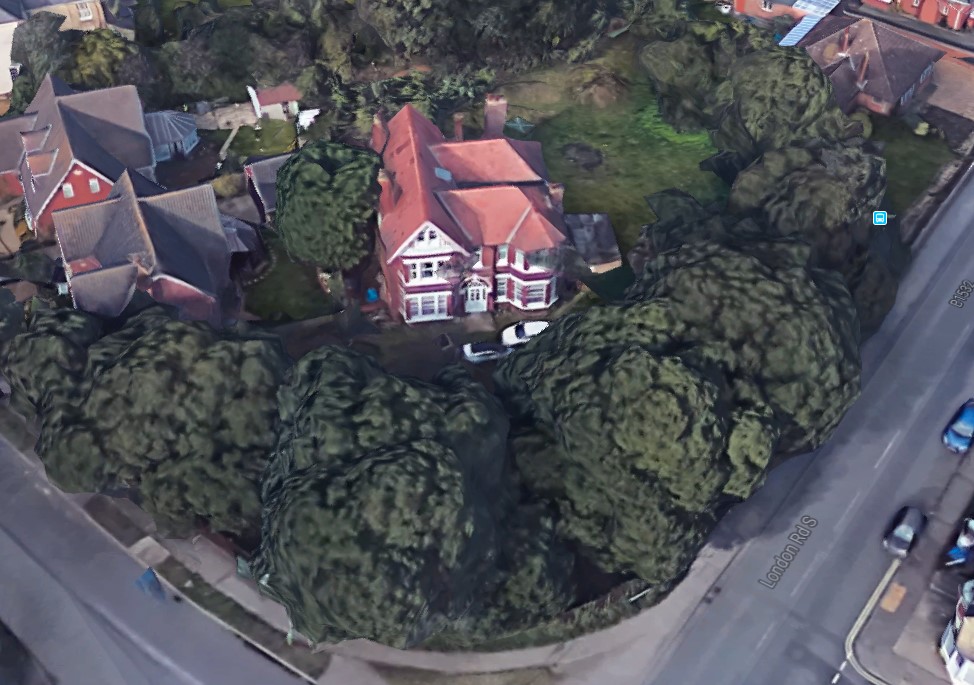 This is a well screened plot on the corner of the Avenue and London Road South.149 The Avenue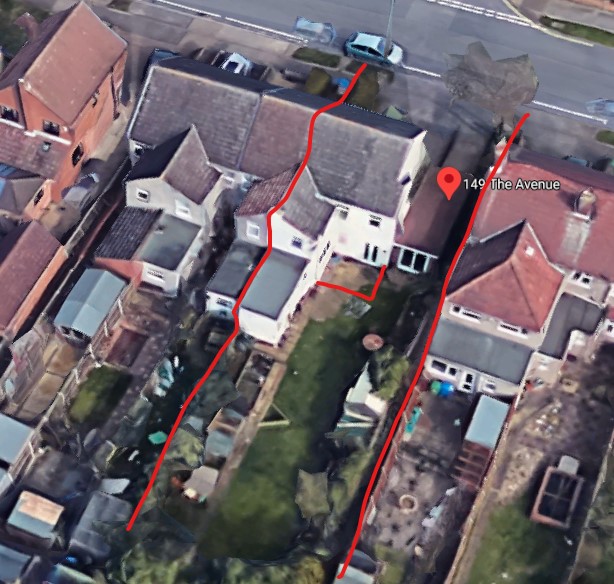 A remodelling of the ground floor, incorporating a rear extension – outline shown in red above.23 Rodber Way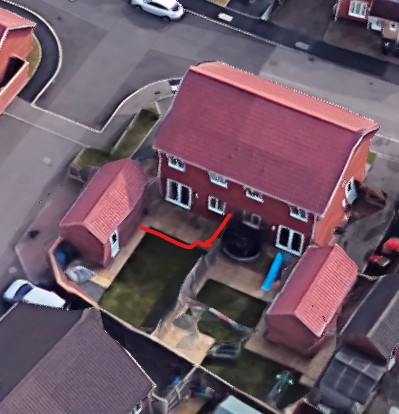 Creation of a single storey extension to the rear. No neighbour objections to date.55 Gainsborough Drive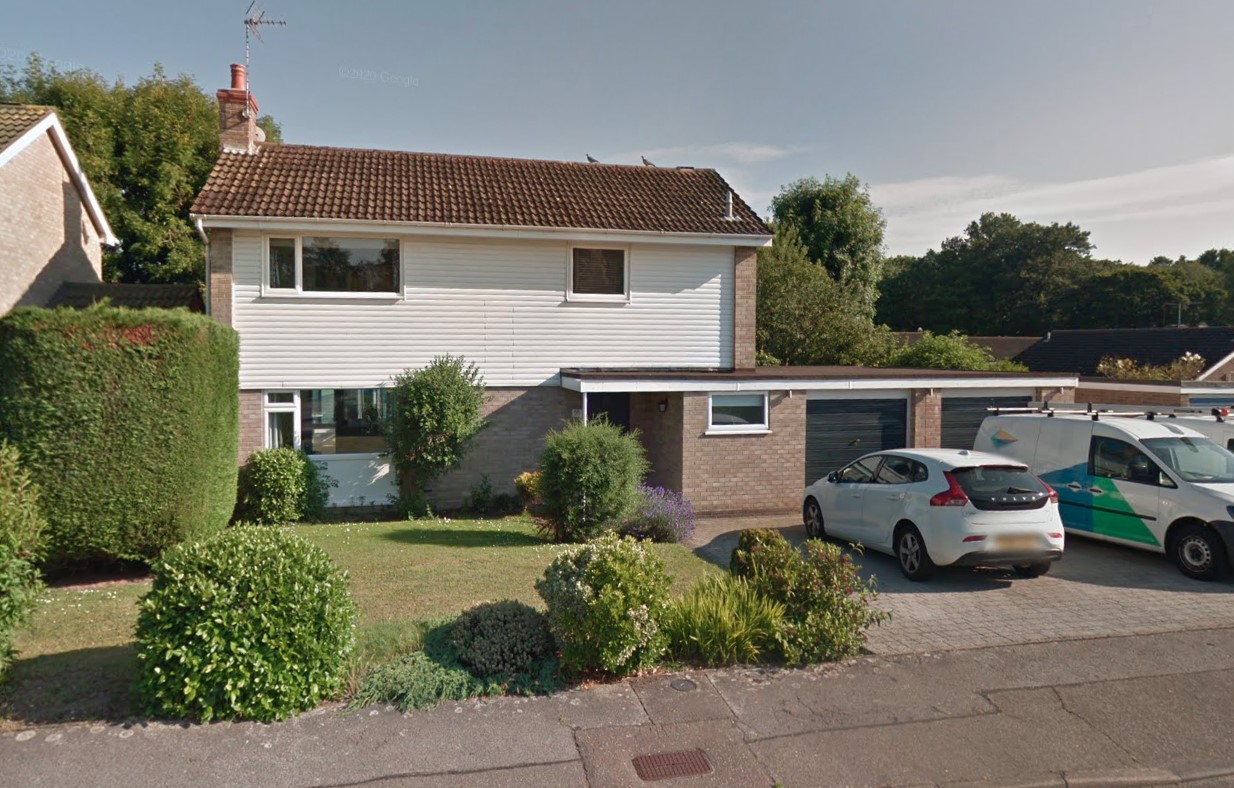 Replacement of a flat roof with a pitched roof, and replacing one garage with a kitchen.119 London Road North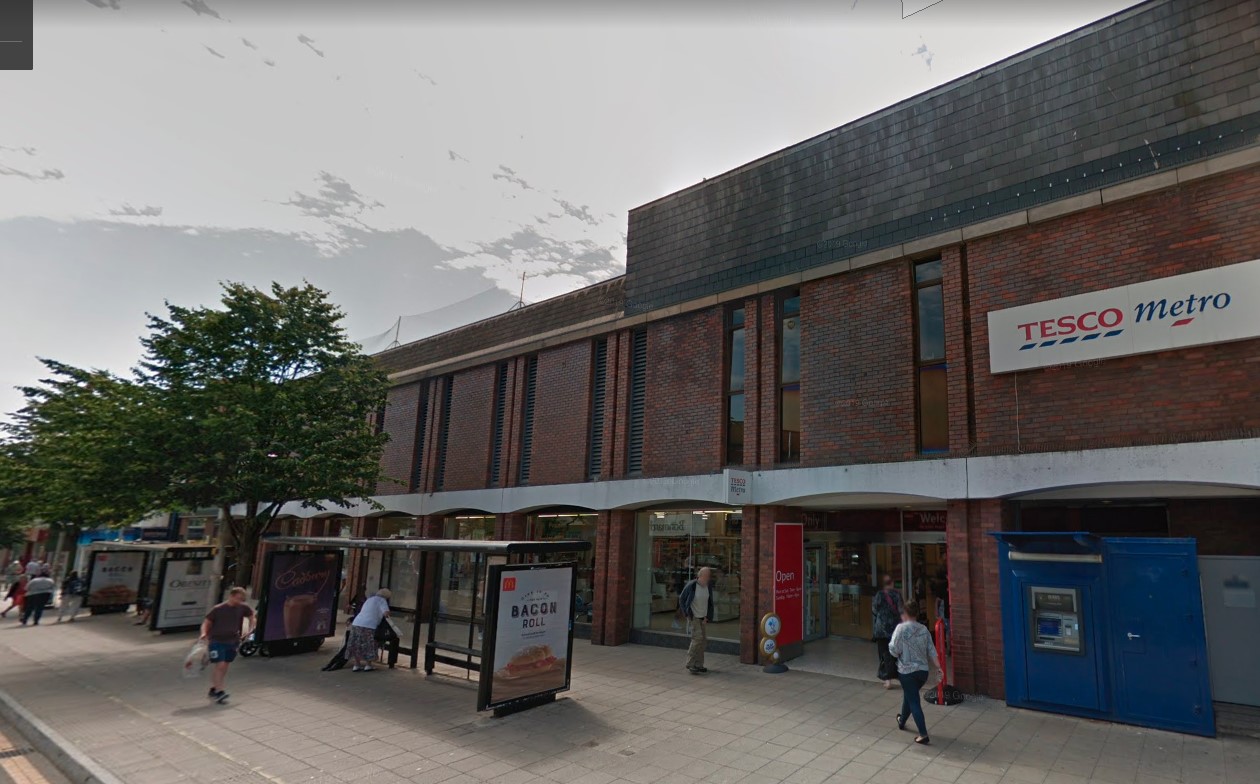 Redevelopment of the former Tesco site.Several public comments:Newsome: General support.Castleton: Objection. Oversaturation of low cost housing in the area. Concern over the negative societal effects on the area. Area should remain commercial or public service.King: Objection. Contrary to WLP8.29 – poor quality of design, does not complement local character. Particular concern over the elevations from Gordon Road and Regent Road, which show the development towering over the Victorian era streetscene. Inadequate provision for car parking. Concern over financial viability of the proposal.Brooks: Counter to WLP 2.14 – “To improve the natural, historic and built environment”. Contrary to the WLP desire for a vibrant town centre. Design is not visually attractive. Loss of light to surrounding properties.Pickess: Objection. No consideration to loss of light and privacy to nearby residents. Overpowering development. No provision for car parking.119 Bevan Street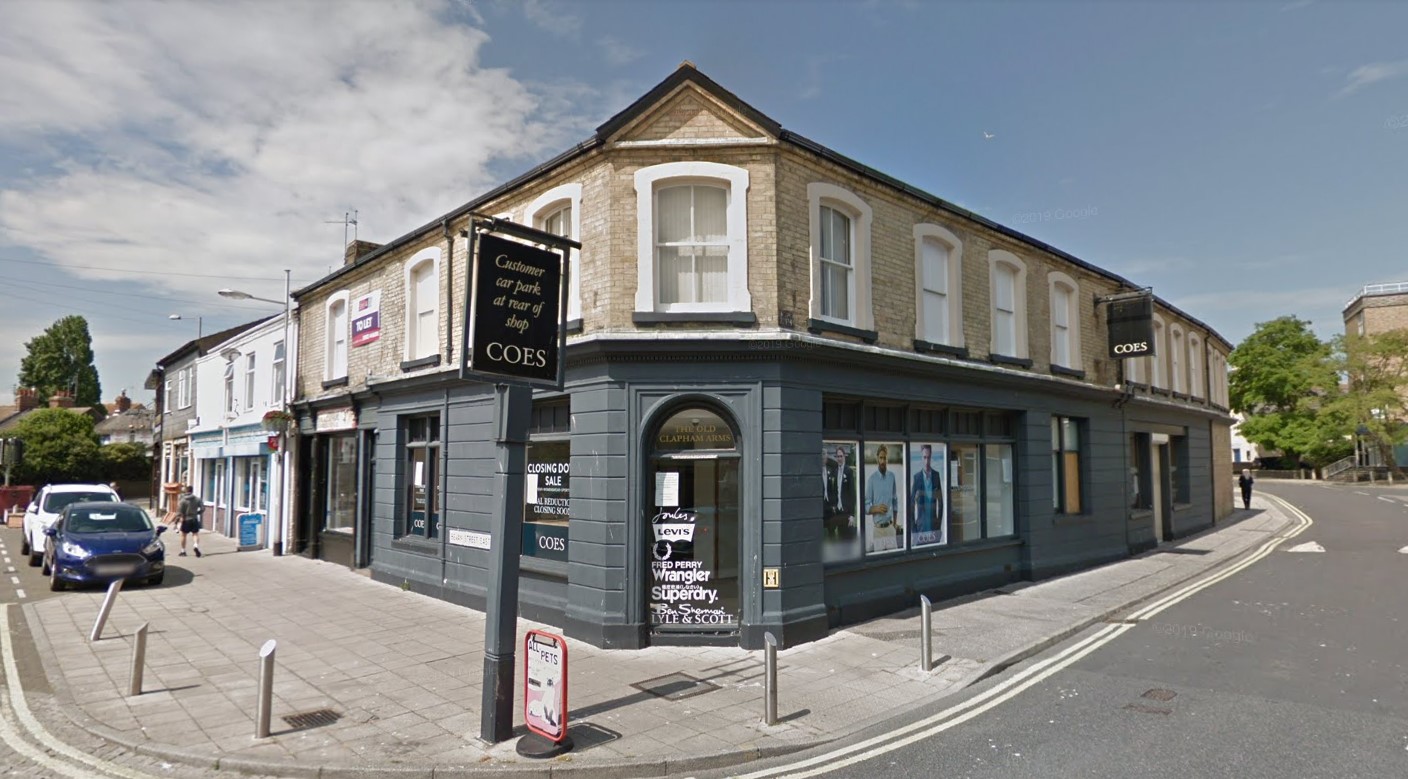 Change of use from A1 (Shops) to D1 (Non-residential institution). Application from by Allsorts support services.84 Edgerton Road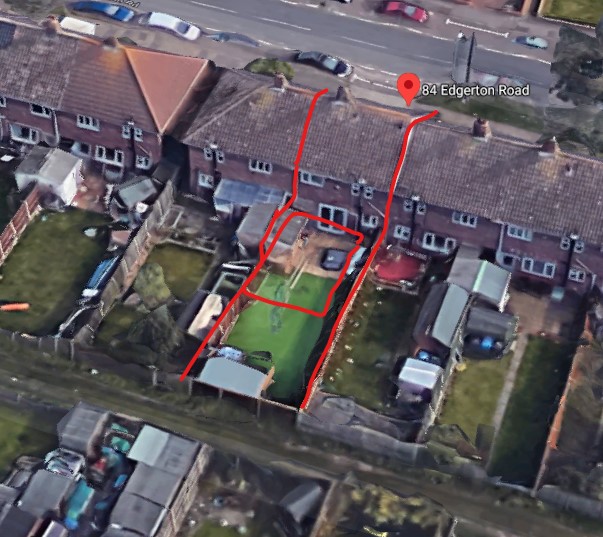 Application incorporates a 5.8m long rear extension and addition of two bedrooms in loft space.34 Pinewood Avenue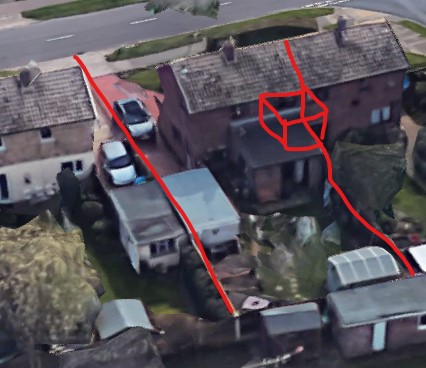 Addition of a rear first storey extension. Approximate location shown above in red.Third Crossing, Lake LothingThis covers the latest version of the Design Guidance Manual, which covers the style of the bridge, associated highway changes, landscaping and lighting. 27 The Avenue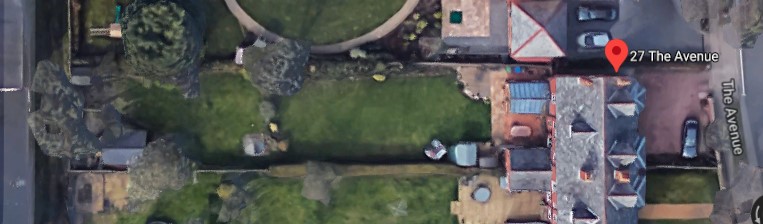 16 Farm Close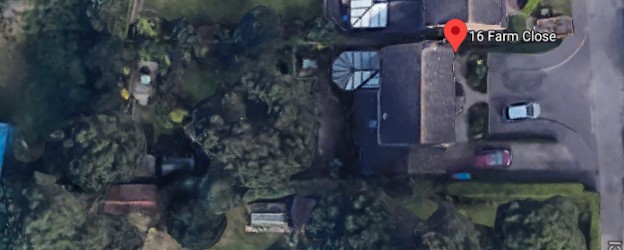 Inverary London Road South Lowestoft Suffolk NR33 0PDSub divide existing property 'inverary' former social club into two semi detached houses and construct 1 bungalow and associated domestic garages within the curtilage of the siteDC/20/2060/FULPublic commentsConstraintsRelated casesDocumentsMap149 The Avenue Lowestoft Suffolk NR33 7LJSingle storey rear extension, vaulted ceiling, plans attached 466-01-149 The AvenueDC/20/2123/FULPublic commentsConstraintsRelated casesDocumentsMap23 Rodber Way Lowestoft NR32 4WJConstruction of a single storey rear extension and conversion of garage to study/play roomDC/20/2019/FULPublic commentsConstraintsRelated casesDocumentsMap55 Gainsborough Drive Lowestoft NR32 4NJConversion of original garage to kitchen extension with additions to the roof of the garage and front porch to include; a short catslide running across into a dual-pitched roof over the garage.DC/20/1704/FULPublic commentsConstraintsRelated casesDocumentsMap119 London Road North Lowestoft Suffolk NR32 1LZPart demolition, conversion and extension of existing building, to provide commercial units (Class A1-A5, B1(a) and D2) and Class C3 residential units at 119-125 London Road North, Lowestoft.DC/20/1914/FULPublic commentsConstraintsRelated casesDocumentsMap119 Bevan Street Lowestoft Suffolk NR32 2AGChange of use to A1 to D1 (non residential institutions).DC/20/2088/COUPublic commentsConstraintsRelated casesDocumentsMap84 Edgerton Road Lowestoft Suffolk NR33 9BHProposed roof conversion and rear extensionDC/20/1954/FULPublic commentsConstraintsRelated casesDocumentsMap34 Pinewood Avenue Lowestoft Suffolk NR33 9AQConstruction of a first floor rear extensionDC/20/2055/FULPublic commentsConstraintsRelated casesDocumentsMapThird Crossing, Lake LothingDischarge of Requirement 3 (2) - Design of the authorised development Design Guidance Manual of The Lake Lothing (Lowestoft) Third Crossing Order 2020.SCC/0040/20/DOR3 27 The Avenue Lowestoft Suffolk NR33 7LHRear garden T1 Sycamore - Reduce crown by up to 50% to create a more compact canopy T2 Sycamore - Reduce crown by up to 50% to create a more compact canopy T3 Sycamore - Bring back down to hedge height to allow more light into the garden and to match the other two trees also 1 x poor quality Sycamore on boundary with neighbour - Fell to ground level reason poor quality and being smothered by neighbouring macracarpa works agreed on site visit 17 June Front garden T4 Cherry - Crown lift from over the public footpath to give recommended 2.5m clearanceDC/20/2065/TCAPublic commentsConstraintsRelated casesDocumentsMap16 Farm Close Lowestoft Suffolk NR33 8RPTPO 62 G5 Rear garden 2 x Oaks - Thin canopy by 30% and remove epicormic growth as part of ongoing maintenanceDC/20/1977/TPOPublic commentsConstraintsRelated casesDocumentsMap